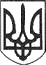 РЕШЕТИЛІВСЬКА МІСЬКА РАДАПОЛТАВСЬКОЇ ОБЛАСТІРОЗПОРЯДЖЕННЯ01 вересня 2020 року									     № 288Про затвердження штатного розписуКалениківського закладу дошкільноїосвіти ясла-садок „Сонечко” Керуючись ст. 42 Закону України „Про місцеве самоврядування в Україні”,   постановою    Кабінету  Міністрів  України  від 30  серпня 2002 року № 1298 „Про оплату праці працівників на основі Єдиної тарифної сітки розрядів і коефіцієнтів з оплати праці працівників установ, закладів та організацій окремих галузей бюджетної сфери” (зі змінами), наказом Міністерства освіти і науки України від 26.09.2005 № 557 „Про впорядкування умов оплати праці та затвердження схем тарифних розрядів  працівників навчальних закладів, установ освіти та наукових установ, рішенням Решетилівської міської ради VII  скликання від 17.03.2020 № 902-31-VII „Про затвердження структури та граничної чисельності працівників „Калениківського  закладу дошкільної освіти ясел-садка „Сонечко” Решетилівської міської  ради Полтавської області” (31 позачергова сесія):1. Затвердити штатний розпис Калениківського закладу дошкільної освіти ясла-садок „Сонечко” Решетилівської міської ради Полтавської області, що додається.2. Ввести штатний розпис Калениківського закладу дошкільної освіти ясла-садок „Сонечко” Решетилівської міської ради Полтавської області в дію з 01 вересня 2020 року.Секретар міської ради	                                                          О.А. Дядюнова